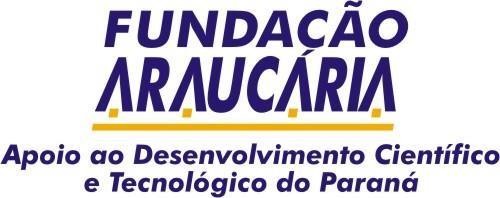 aa      CHAMADA PÚBLICA Nº 04/2023 - PROGRAMA INSTITUCIONAL DE BOLSAS DE EXTENSÃO UNIVERSITÁRIA - PIBEXANEXO V - Plano de Trabalho e Declaração do BolsistaIDENTIFICAÇÃOSÍNTESE DAS ATIVIDADES A SEREM DESENVOLVIDAS PELO BOLSISTADeclaraçãoDeclaramos para os devidos fins que o estudante 	, selecionado por esta instituição para participar como bolsista do PROGRAMA INSTITUCIONAL DE BOLSAS DE EXTENSÃO UNIVERSITÁRIA - PIBEX , não acumulará bolsa de qualquer outra natureza (com exceção dos alunos aprovados nos PIs relacionados ao Programa Internacional de Mobilidade para Pesquisa com um parceiro da indústria no Canadá e/ou Brasil – FA/Mitacs) ou manterá vínculo empregatício enquanto permanecer bolsista desta Chamada Pública.O tratamento dos dados coletados no âmbito desse Programa se dará de acordo com os artigos 7, IV e 11, II, c da Lei 13.709/18.1ASSINATURAS1.1“Art. 7º O tratamento de dados pessoais somente poderá ser realizado nas seguintes hipóteses:IV – para a realização de estudos por órgão de pesquisa, garantida, sempre que possível, a anonimização dos dados pessoais;”“Art.11. O tratamento de dados pessoais sensíveis somente poderá ocorrer nas seguintes hipóteses: II – sem fornecimento de consentimento do titular, nas hipóteses em que for indispensável para:c) realização de estudos por órgão de pesquisa, garantida, sempre que possível, a anonimização dos dados pessoais sensíveis;Instituição/CampusPesquisador responsável pelo bolsistaNome do bolsista123(adicionar mais linhas se necessário)Os abaixo-assinados declaram que o presente documento foi estabelecido de comum acordo, assumindo as tarefas e responsabilidades que lhes caberão durante o período de realização do mesmo.Os abaixo-assinados declaram que o presente documento foi estabelecido de comum acordo, assumindo as tarefas e responsabilidades que lhes caberão durante o período de realização do mesmo.Local e data:Local e data:Assinatura do BolsistaAssinatura do Pesquisador Responsável pelo bolsistaAprovação da Pró- Reitoria de Pesquisa e Pós-Graduação ou equivalente nos Institutos de PesquisaAprovação da Pró- Reitoria de Pesquisa e Pós-Graduação ou equivalente nos Institutos de Pesquisa